ҠАРАР                                    		                                ПОСТАНОВЛЕНИЕ«23» март 2020 й.   			       № 1    		         «23» марта 2020 г.О назначении публичных слушаний по исполнению бюджета сельского поселения Старотумбагушевский сельсовет муниципального района Шаранский район Республики Башкортостан за 2019 год  Руководствуясь ст. 28 Федерального закона №131-ФЗ от 06.10.2003г. «Об общих принципах организации местного самоуправления в Российской Федерации», ст. 11 Закона Республики Башкортостан № 162-з от 18.03.2005г. «О местном самоуправлении в Республике Башкортостан», Уставом  сельского поселения Старотумбагушевский сельсовет муниципального района Шаранский район Республики Башкортостан, постановляю: Назначить и провести публичные слушания 01 апреля  2020 года в 11 часов в администрации сельского поселения Старотумбагушевский сельсовет муниципального района Шаранский район по адресу: д. Старотумбагушево, ул. Центральная, 14 по исполнению бюджета сельского поселения Старотумбагушевский сельсовет муниципального района Шаранский район Республики Башкортостан за 2019 год (Далее - Проект).Создать комиссию по подготовке и проведению публичных слушаний в составе: Председатель комиссии:Обнародовать Проекты путём размещения на информационном стенде в здании администрации и на сайте.Установить, что письменные предложения жителей сельского поселения Старотумбагушевский сельсовет муниципального района Шаранский район направляются в Совет сельского поселения Старотумбагушевский сельсовет муниципального района Шаранский район по адресу: д. Старотумбагушево, ул. Центральная, 14 в период со дня обнародования до 31 марта 2020 года.Глава сельского поселения 						И.Х. БадамшинБашкортостан РеспубликаһыныңШаран районымуниципаль районыныңИске Томбағош  ауыл советыауыл биләмәһе СоветыҮҙәк урамы, 14-се йорт, Иске Томбағош  ауылыШаран районы Башкортостан Республикаһының 452636 Тел.(34769) 2-47-19, e-mail:sttumbs@yandex.ruwww.stumbagush.sharan-sovet.ru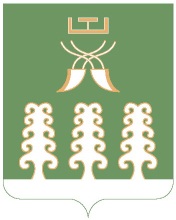 Совет сельского поселенияСтаротумбагушевский сельсоветмуниципального районаШаранский районРеспублики Башкортостанул. Центральная, д.14 д. Старотумбагушево                                     Шаранского района Республики Башкортостан, 452636 Тел.(34769) 2-47-19, e-mail:sttumbs@yandex.ru,www.stumbagush.sharan-sovet.ruБадамшин И.Х.- глава сельского поселения Старотумбагушевский сельсовет муниципального района Шаранский район Республики БашкортостанЗаместитель председателя комиссии:Заместитель председателя комиссии:Исламгареева С.А.- депутат Совета, председатель постоянной комиссии Члены комиссии:Члены комиссии:Хамитов И.Р..- депутат Совета сельского поселения Гумерова А.Д.Минлигареев Р.М.-управляющий делами администрации сельского поселения - специалист 1 категории администрации сельского поселения